Дальневосточный федеральный университет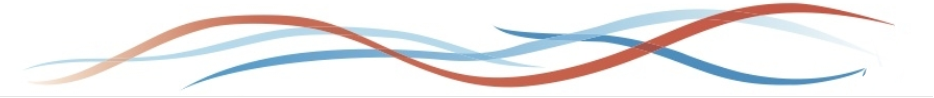 Обучает по программе «Тренер-преподаватель по физической культуре и спорту»программа реализуется в форме профессиональной переподготовкиВ результате освоения программы слушатель получает компетенции, соответствующие должности тренера-преподавателя, руководителя физкультурно-спортивной организации.Подробнее о программе Руководители программы: Сафонова Галина Владимировна тел 89025053475 Подать документа на программу: тел.: 8 (423) 265 24 24 доб 2399 или 89147904064 БУДЕМ ИЗУЧАТЬМедико-биологическое обеспечение ФКиС Теоретические основы ФКиС Теория спортаТехнологии физкультурно-спортивной деятельности СтажировкаПодготовка итоговой квалификационной работыИтоговая аттестация (защита итоговой аттестационной работы)ПРОЦЕДУРА ПОСТУПЛЕНИЯ- заполнить заявление и в электронном виде отправить на odpo.gum@dvfu.ru- прикрепить к письму скан паспорта заказчика (страница с фото разворотом и страница с пропиской), - файл с полными банковскими реквизитами организации в случае оплаты организацией, - скан паспорта родителя-плательщика (страница с фото разворотом и страница регистрацией в случае оплаты другим лицом), СНИЛС- скан подписанного Согласия на обработку персональных данныхЗ А Я В Л Е Н И Е от слушателяспособ заполнения – печатный (не рукописный)Согласие контрагента на обработку персональных данных Я,______________________________________________________________________,(фамилия, имя, отчество)документ, удостоверяющий личность _____________ серия _________ № ______________	(вид основного документа, удостоверяющего личность)выдан _______________________________________________________________________(кем и когда выдан, код подразделения)проживающий(ая) по адресу ____________________________________________________в соответствии со статьей 9 Федерального закона от 27.07.2006 № 152-ФЗ 
«О персональных данных» свободно, своей волей и в своем интересе даю согласие федеральному государственному автономному образовательном учреждению высшего образования «Дальневосточный федеральный университет» (ДВФУ), зарегистрированному по адресу: г. Владивосток, о. Русский, п. Аякс, 10, на обработку моих персональных данных, а именно: фамилия, имя, отчество; адрес, дата и место рождения; номер основного документа, удостоверяющего личность, сведения о дате выдачи указанного документа и выдавшем его органе; страховое свидетельство государственного пенсионного страхования (СНИЛС); свидетельство о присвоении идентификационного номера налогоплательщика (ИНН); биометрические данные (фото-, видеоизображение, аудиозапись), номер договора, для заключения и исполнения которого осуществляется обработка персональных данных; номер расчётного счёта; номер банковской карты.в целях: заключения и исполнения договора на получение образовательной услугиДаю согласие ДВФУ производить с моими персональными данными действия (операции), определенные статьей 3 Федерального закона от 27.07.2006 № 152-ФЗ 
«О персональных данных», а именно: сбор, запись, систематизацию, накопление, хранение, уточнение (обновление, изменение), извлечение, использование, обезличивание, блокирование, удаление, уничтожение, проверку сведений в целях противодействия коррупции, в том числе путем запроса третьим лицам. Данный перечень действий (операций) с моими персональными данными является исчерпывающим и не подлежит изменению без моего письменного согласия. Передача моих персональных данных третьим лицам возможна только на основании действующего федерального закона либо при наличии моего особого письменного согласия.Обязуюсь своевременно в срок, не превышающий 5 (пяти) рабочих дней, сообщать ДВФУ об изменении своих персональных данных.Обработка моих персональных данных может осуществляться как 
с использованием средств автоматизации, так и без их использования (на бумажных носителях).Настоящее согласие мною дается на срок, необходимый для достижения целей обработки персональных данных, а также на срок, в течение которого мои персональные данные подлежат хранению в соответствии с законодательством Российской Федерации.Отзыв настоящего согласия может быть осуществлен мной только в письменной форме либо в форме электронного документа заверенного усиленной квалифицированной электронной подписью. Всю ответственность за неблагоприятные последствия отзыва согласия беру на себя.Подтверждаю, что ознакомлен(а) с положениями Федерального закона 
от 27.07.2006 № 152-ФЗ «О персональных данных», в том числе с порядком отзыва согласия на обработку персональных; права и обязанности в области защиты персональных данных мне разъяснены.Подтверждаю, что проинформирован(а) о том, что в случае отзыва мною согласия на обработку персональных данных, ДВФУ вправе продолжить обработку моих персональных данных без моего согласия на основании части 2 статьи 9 Федерального закона от 27.07.2006 № 152-ФЗ «О персональных данных», а именно при наличии оснований, указанных в пунктах 2-11 части 1 статьи 6, части 2 статьи 10 и части 2 статьи 11 данного Федерального закона.________________________ ________________ 	«____» __________  202__ г.С вами свяжется сотрудник отдела ДПО ШИГН ДВФУ для заключения договора и обученияОбъем676 часовНачалооктябрь  (группа)Срок обучения9 месяцевСтоимостьОпубликовано на сайте  ОДПО ШИГН ДВФУВыдается диплом о переподготовке и присваивается квалификация «Тренер – преподаватель»Выдается диплом о переподготовке и присваивается квалификация «Тренер – преподаватель»ФИО слушателя (полностью)телефон слушателяЭл адрес слушателяПлательщикУказать полные банковские реквизиты организации в случае оплаты от организации, электронный адрес, ФИО директора и на каком основании ФИО исполняет обязанностиПрограммаТренер-преподаватель по физической культуре и спортуДата заявленияДанные о слушателе, необходимые для зачисления, обучения и отчетности об окончании обученияДанные о слушателе, необходимые для зачисления, обучения и отчетности об окончании обученияДата рожденияДень / месяц / годпаспортСерия            номер                    код подразделенияпаспортКем выдан                 дата выдачипропискаСНИЛСномерДокумент об образовании (диплом) Предоставить по эл почте сканированную копию дипломаДополнительная информацияДВФУ не реализует государственные процедуры поддержки социальных групп граждан РФ. По вопросам льгот и компенсаций нужно обращаться в соответствующие государственные учреждения, на основании договора с ДВФУСогласие на обработкусм ниже – заполните (печатным способом), подпишите